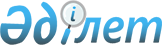 Об утверждении Правил выдачи разрешений на ввоз в Республику Казахстан 
и вывоз за ее пределы объектов растительного мира, их частей и дериватов, в том числе видов растений, отнесенных к категории редких и находящихся 
под угрозой исчезновения
					
			Утративший силу
			
			
		
					Приказ и.о. Министра сельского хозяйства Республики Казахстан от 2 марта 2012 года № 25-02/86. Зарегистрирован в Министерстве юстиции Республики Казахстан 12 апреля 2012 года № 7562. Утратил силу приказом Министра окружающей среды и водных ресурсов Республики Казахстан от 15 июля 2014 года № 268-Ө      Сноска. Утратил силу приказом Министра окружающей среды и водных ресурсов РК от 15.07.2014 № 268-Ө (порядок введения в действия см. п. 3).      В соответствии с подпунктом 18-4) пункта 1 статьи 13 Лесного кодекса Республики Казахстан от 8 июля 2003 года ПРИКАЗЫВАЮ:



      1. Утвердить прилагаемые Правила выдачи разрешений на ввоз в Республику Казахстан и вывоз за ее пределы объектов растительного мира, их частей и дериватов, в том числе видов растений, отнесенных к категории редких и находящихся под угрозой исчезновения.



      2. Комитету лесного и охотничьего хозяйства Министерства сельского хозяйства Республики Казахстан в порядке, установленном законодательством Республики Казахстан, обеспечить государственную регистрацию настоящего приказа в Министерстве юстиции Республики Казахстан.



      3. Настоящий приказ вводится в действие по истечении десяти календарных дней со дня его первого официального опубликования.      И.о. Министра                             Е. Аман

Утверждены         

приказом и.о. Министра   

сельского хозяйства    

Республики Казахстан   

от 2 марта 2012 года № 25-02/86 

Правила

выдачи разрешений на ввоз в Республику Казахстан и вывоз

за ее пределы объектов растительного мира, их частей и

дериватов, в том числе видов растений, отнесенных к категории

редких и находящихся под угрозой исчезновения 

1. Общие положения

      1. Настоящие Правила выдачи разрешений на ввоз в Республику Казахстан и вывоз за ее пределы объектов растительного мира, их частей и дериватов, в том числе видов растений, отнесенных к категории редких и находящихся под угрозой исчезновения (далее - Правила) разработаны в соответствии с Лесным кодексом Республики Казахстан от 8 июля 2003 года и определяют порядок выдачи разрешений на ввоз в Республику Казахстан и вывоз за ее пределы объектов растительного мира, их частей и дериватов, в том числе видов растений, отнесенных к категории редких и находящихся под угрозой исчезновения.



      2. Настоящие Правила не распространяются на лекарственное сырье растительного происхождения, включенные в Перечень товаров, экспорт и импорт которых подлежат лицензированию, утвержденный постановлением Правительства Республики Казахстан от 12 июня 2008 года № 578.



      3. Приобретенное заявителем разрешение не подлежит отчуждению иным физическим и юридическим лицам, за исключением случаев реорганизации юридического лица.



      4. Выданное в соответствии с настоящими Правилами разрешение действительно в течение шести месяцев со дня их выдачи.



      5. В настоящих Правилах используются следующие основные понятия:



      1) дериват - производное растения и продукция, произведенная из него и его производного;



      2) растения - сосудистые и мохообразные растения, водоросли, лишайники и грибы;



      3) объекты растительного мира - дикорастущие растения, произрастающие в естественной среде, или выращенные в искусственных условиях. 

2. Порядок выдачи разрешений на ввоз в Республику Казахстан

и вывоз за ее пределы объектов растительного мира,

их частей и дериватов

      6. Заявитель, для получения разрешения на ввоз в Республику Казахстан и вывоз за ее пределы объектов растительного мира, их частей и дериватов, направляют по месту ввоза или вывоза в территориальное подразделение Комитета лесного и охотничьего хозяйства Министерства сельского хозяйства Республики Казахстан (далее – территориальное подразделение) Заявку на получение разрешения на ввоз Республику Казахстан и вывоз за ее пределы объектов растительного мира, их частей и дериватов по форме согласно приложению 1 к настоящим Правилам.



      7. К Заявке на получение разрешения на ввоз в Республику Казахстан и вывоз за ее пределы объектов растительного мира, их частей и дериватов прилагаются копии следующих документов:



      1) для юридических лиц - свидетельство о государственной регистрации (перерегистрации); для индивидуального предпринимателя - свидетельство о государственной регистрации; для физического лица – документ, удостоверяющий личность;



      2) документы, подтверждающие происхождение, законность заготовки и приобретения объектов растительного мира, их частей и дериватов (изъято из природы, выращено в искусственных условиях, импортировано из другой страны, куплено, получено в качестве дара или наследства);



      3) документ, подтверждающий соответствие ввозимых и вывозимых объектов растительного мира, их частей и дериватов требованиям фитосанитарной безопасности.



      8. Территориальное подразделение рассматривает Заявку на получение разрешения на ввоз в Республику Казахстан и вывоз за ее пределы объектов растительного мира, их частей и дериватов и прилагаемые к ней документы в течение 3 (трех) рабочих дней со дня ее поступления, после чего производит выдачу Разрешения на ввоз в Республику Казахстан и вывоз за ее пределы объектов растительного мира, их частей и дериватов, которое оформляется по форме, согласно приложению 2 к настоящим Правилам (далее – разрешение территориального подразделения) заявителю на ввоз и вывоз, либо выдает письменный мотивированный отказ.



      9. Основанием для отказа в выдаче разрешения является предоставление неполного пакета документов, прилагаемых к заявке и несоответствие их требованиям, установленным настоящими Правилами.



      10. Разрешение территориального подразделения заполняется в двух экземплярах, из них первый выдается заявителю, а второй остается в территориальном подразделении.



      11. Разрешение территориального подразделения регистрируется в журнале регистрации разрешений на ввоз в Республику Казахстан и вывоз за пределы объектов растительного мира, их частей и дериватов, по форме, согласно приложению 3 к настоящим Правилам и выдается заявителю, под роспись в указанном журнале или другому лицу по нотариально заверенной доверенности заявителя, либо по доверенности подписанной руководителем организации и заверенной печатью этой организации. 

3. Порядок выдачи разрешений на ввоз в Республику Казахстан

и вывоз за ее пределы видов растений, отнесенных к категории

редких и находящихся под угрозой исчезновения

      12. Заявитель, для получения разрешения на ввоз в Республику Казахстан и вывоз за ее пределы видов растений, отнесенных к категории редких и находящихся под угрозой исчезновения, направляет в Комитет лесного и охотничьего хозяйства Министерства сельского хозяйства Республики Казахстан (далее – Комитет) Заявку на получение разрешения на ввоз в Республику Казахстан и вывоз за ее пределы видов растений, отнесенных к категории редких и находящихся под угрозой исчезновения по форме, согласно приложению 4 к настоящим Правилам.



      13. Комитет в течение трех рабочих дней со дня получения Заявки на получение разрешения на ввоз в Республику Казахстан и вывоз за ее пределы видов растений, отнесенных к категории редких и находящихся под угрозой исчезновения рассматривает ее и производит выдачу Разрешения на ввоз в Республику Казахстан и вывоз за ее пределы видов растений, отнесенных к категории редких и находящихся под угрозой исчезновения по форме, согласно приложению 5 к настоящим Правилам (далее – разрешение Комитета), либо направляет письменный мотивированный отказ в случаях несоответствия представленной заявки требованиям пункта 7 настоящих Правил.



      14. Разрешение Комитета заполняется в двух экземплярах, из них первый выдается заявителю, а второй остается в Комитете.



      15. Разрешение Комитета регистрируется в журнале учета и регистрации разрешений на ввоз в Республику Казахстан и вывоз за пределы видов растений, отнесенных к категории редких и находящихся под угрозой исчезновения, по форме, согласно приложению 6 к настоящим Правилам и выдается заявителю под роспись в указанном журнале или другому лицу по нотариально заверенной доверенности заявителя, либо по доверенности, подписанной руководителем организации и заверенной печатью этой организации.

Приложение 1                  

к Правилам выдачи разрешений на ввоз     

в Республику Казахстан и вывоз за ее     

пределы объектов растительного мира      

их частей и дериватов, в том числе      

видов растений, отнесенных к категории редких

и находящихся под угрозой исчезновения   Форма      В______________________________________________________________

(полное наименование территориального подразделения уполномоченного органа)

от______________________________________________________________

            (наименование юридического лица, либо фамилия,

_______________________________________________________________

              имя, отчество (при наличии) физического лица) 

Заявка

на получение разрешения на ввоз в Республику Казахстан и

вывоз за ее пределы объектов растительного мира, их частей и

дериватов

Прошу выдать разрешение на ввоз в Республику Казахстан, вывоз из

Республики Казахстан (нужное подчеркнуть):      Общий объем заявленной к ввозу, вывозу растений, их частей и

дериватов (кг/тонн)

_________________________________________________________

      Подпись _______________________________________________________

                        (фамилия, имя, отчество (при наличии)

      Место печати (для юридического лица)

Приложение 2                  

к Правилам выдачи разрешений на ввоз     

в Республику Казахстан и вывоз за ее     

пределы объектов растительного мира      

их частей и дериватов, в том числе      

видов растений, отнесенных к категории редких

и находящихся под угрозой исчезновения   Форма_________________________________________________________________

(наименование территориального подразделения)Комитета лесного и охотничьего хозяйства

Министерства сельского хозяйства Республики Казахстан 

Разрешение № _____

на ввоз в Республику Казахстан и вывоз за ее пределы 

объектов растительного мира, их частей и дериватов

(нужное подчеркнуть)

      Примечание: Разрешение действительно в течение шести месяцев со дня его выдачи.

      Дата выдачи «____» _______________ 20 ___ г.

      Подпись ______________________________________________________

            (фамилия, имя, отчество (при наличии) должностного лица)      Место печати

Приложение 3                  

к Правилам выдачи разрешений на ввоз     

в Республику Казахстан и вывоз за ее     

пределы объектов растительного мира      

их частей и дериватов, в том числе      

видов растений, отнесенных к категории редких

и находящихся под угрозой исчезновения   Форма 

Журнал

регистрации выдачи разрешений на ввоз в Республику Казахстан и

вывоз за ее пределы объектов растительного мира, их частей и

дериватовВ данном журнале пронумеровано,

прошнуровано и скреплено печатью

____ страниц.

___________________________________

(дата и подпись ответственного лица)

Приложение 4                  

к Правилам выдачи разрешений на ввоз     

в Республику Казахстан и вывоз за ее     

пределы объектов растительного мира      

их частей и дериватов, в том числе      

видов растений, отнесенных к категории редких

и находящихся под угрозой исчезновения   ФормаКомитет лесного и охотничьего хозяйства

Министерства сельского хозяйства    

Республики Казахстан           ____________________________________________________________________

(полное наименование юридического лица

____________________________________________________________________

(фамилия, имя, отчество (при наличии) физического лица,

____________________________________________________________________

индивидуального предпринимателя),

____________________________________________________________________

(адрес, номер телефона и факса) 

ЗАЯВКА

на получение разрешения на ввоз в Республику Казахстан и вывоз 

за ее пределы видов растений, отнесенных к категории редких 

и находящихся под угрозой исчезновения      Прошу выдать разрешение на ввоз в Республику Казахстан, вывоз из Республики Казахстан (нужное подчеркнуть) видов растений, отнесенных к категории редких и находящихся под угрозой исчезновения

_________________________________________________________________

   (наименование видов растений, отнесенных к категории редких

__________________________________________________________________

                  и находящихся под угрозой исчезновения)      Фамилия, имя, отчество (при наличии) лица, которое будет

ввозить и/или вывозить образцы или наименование юридического лица 

_____________________________________________________________________

_____________________________________________________________

      Цель ввоза и/или вывоза ______________________________________

Вид______________________________________________________________

Количество или вес __________________________________________________

      Количество или вес частей и дериватов _______________________,

планируемые сроки и пункт таможенного оформления ввоза, (или вывоза)

__________________________________________________________________

средства транспорта и схема маршрута ________________________________

юридический адрес экспортера и импортера ____________________________

_____________________________________________________________________

          (на русском и английском языках, их телефоны или факсы)      «_____»__________20__ г.

      (дата подачи заявки)_____________________________________________________________________

            (подпись, фамилия, имя, отчество (при наличии)      Место печати (для юридического лица)

Приложение 5                  

к Правилам выдачи разрешений на ввоз     

в Республику Казахстан и вывоз за ее     

пределы объектов растительного мира      

их частей и дериватов, в том числе      

видов растений, отнесенных к категории редких

и находящихся под угрозой исчезновения   ФормаКомитет лесного и охотничьего хозяйства

Министерства сельского хозяйства Республики Казахстан 

Разрешение № _____

на ввоз в Республику Казахстан и вывоз за ее пределы 

видов растений, отнесенных к категории редких и находящихся 

под угрозой исчезновения

(нужное подчеркнуть)

      Примечание: Разрешение действительно в течение шести месяцев со дня его выдачи.      Дата выдачи «____» _______________ 20 ___ г.

      Подпись ______________________________________________________

            (фамилия, имя, отчество (при наличии) должностного лица)      Место печати

Приложение 6                  

к Правилам выдачи разрешений на ввоз     

в Республику Казахстан и вывоз за ее     

пределы объектов растительного мира      

их частей и дериватов, в том числе      

видов растений, отнесенных к категории редких

и находящихся под угрозой исчезновения   Форма 

Журнал

регистрации выдачи разрешений на ввоз в Республику Казахстан и

вывоз за ее пределы видов растений, отнесенных к категории

редких и находящихся под угрозой исчезновенияВ данном журнале пронумеровано,

прошнуровано и скреплено печатью

____ страниц.

___________________________________

(дата и подпись ответственного лица)
					© 2012. РГП на ПХВ «Институт законодательства и правовой информации Республики Казахстан» Министерства юстиции Республики Казахстан
				Объекты растительного мира, их части и

дериватыВидВес (кг/тн)1.2.Итого1.Выдано (наименование юридического лица, фамилия, имя,

отчество (при наличии) физического лица, индивидуального

предпринимателя)2.Цель ввоза или вывоза3.Разрешается ввоз или вывоз (наименование объектов

растительного мира, их частей и дериватов (вес, кг/тонн)4.Срок действия5.Особые условия (наличие удостоверяющих и других документов)№

разре-

шенияВид объекта

раститель-

ного мира,

их частей и

дериватовКому выдано

(физические

или

юридические

лица, в том

числе и по

доверенности

заявителя)Данные получателя

(фамилия, имя,

отчество (при

наличии),

№ документа,

удостоверяющего

личность)Дата выдачи

и вид

разрешения

(ввоз или

вывоз)Подпись

получателя1234561.Выдано (наименование юридического лица, фамилия, имя,

отчество (при наличии) физического лица, индивидуального

предпринимателя)2.Цель ввоза или вывоза3.Разрешается ввоз или вывоз (наименование видов растений, их

частей и дериватов (вес, кг/тонн)4.Срок действия5.Особые условия (наличие удостоверяющих и других документов)№

разре-

шенияВид объекта

растительного

мира, их

частей и

дериватовКому выдано

(физические или

юридические

лица, в том

числе и по

доверенности

заявителя)Данные

получателя

(фамилия, имя,

отчество (при

наличии),

№ документа

удостоверяющего

личность)Дата выдачи

и вид

разрешения

(ввоз или

вывоз)Подпись

получа-

теля123456